Klooster Schiermonnikoog 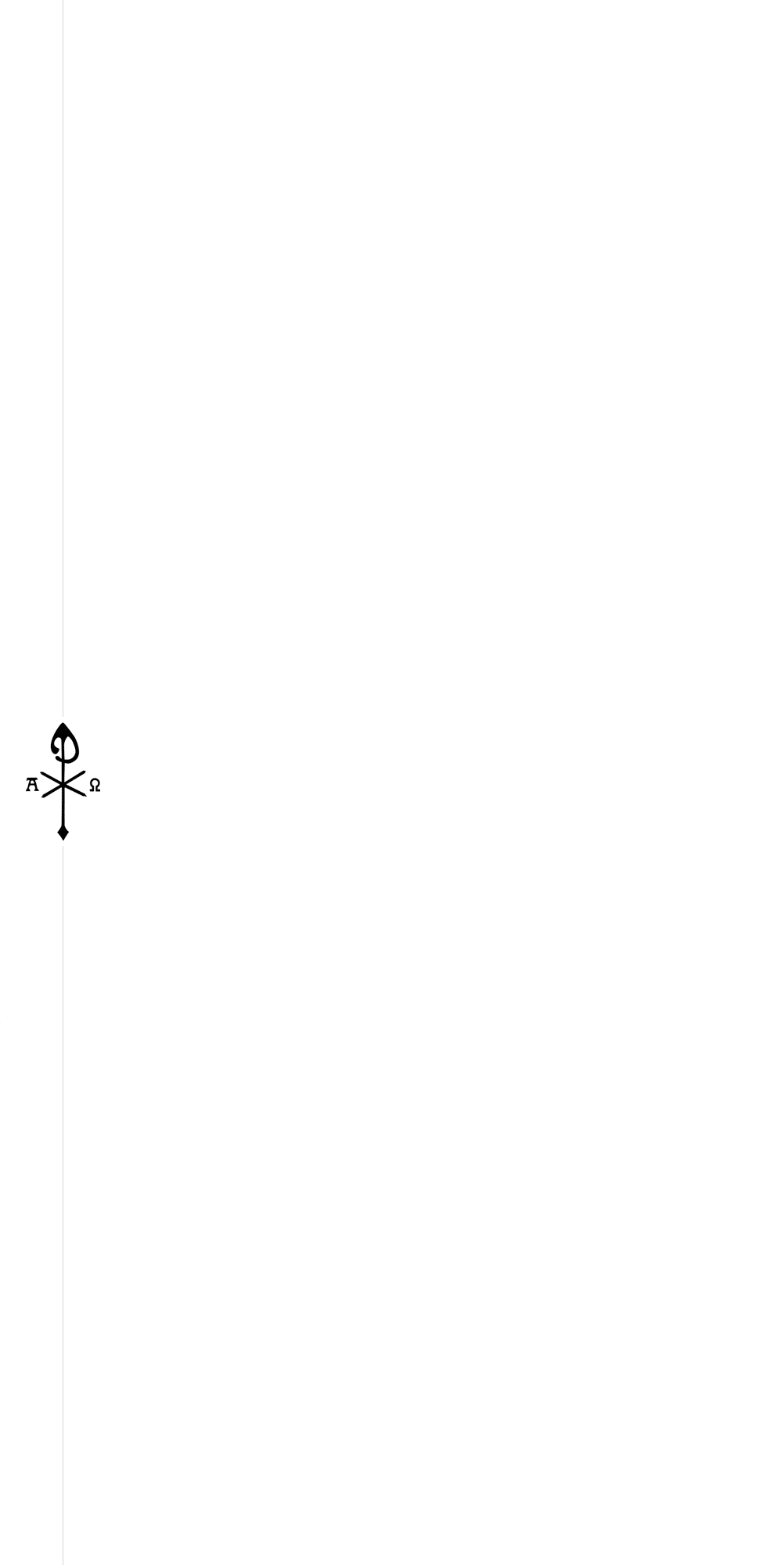 Weekrooster Liturgie20 – 26 mei 2018 (B-jaar)Pinksteren. Getijdenboek: Pinksteren pg. 534 ev. 
Maandag e.v.: 7e Week door het Jaar, Getijdenboek: week III, pg. 597.Psalmen week 1Zondag 20 meiZondag 20 meiZondag 20 meiZondag 20 meiPinksterenPinksterenPinksteren 04.15 7.15 8.00 8.00 9.45 14.20 17.30Heer open…P 117(=op.vers)EUCHARISTIEEUCHARISTIEG  152 (1-2)G  152 (4-5)G  150 (geheel)P    2 + stilteG  151 (geheel)B  104 b B  104 b P  119 (1)P  120P  110P  21 (L) +stilteP  51Kyrie  Kyrie  P  119 (2)P  121P  103 (L)P  30 + stilteP  98 (L)Gloria Gloria + recreatieP  122P  114Lezing+stilteP  150→Graduale→GradualeP  152 + Pi 6Vers voor EvP  151 + Pi 6All      All       12.15Accl EvangelieCredo Credo G  152 (3-4)Gebed+SlotantZegen Zegen P  119 (3)+antB  104 b B  104 b P  119 (4)+ant& doxMaandag en verder: Tijd door het jaar, week 7.Maandag en verder: Tijd door het jaar, week 7.Maandag en verder: Tijd door het jaar, week 7.Maandag en verder: Tijd door het jaar, week 7.Maandag en verder: Tijd door het jaar, week 7.Maandag en verder: Tijd door het jaar, week 7.Maandag en verder: Tijd door het jaar, week 7.Maandag 21 mei Maandag 21 mei Maandag 21 mei Maandag 21 mei H. Maagd Maria, Moeder van de KerkGedachtenisH. Maagd Maria, Moeder van de KerkGedachtenisH. Maagd Maria, Moeder van de KerkGedachtenis 4.15 7.15 9.45 9.45 12.15 14.20Heer open…G  103 (1-3)G  83G  83G  85G  87EGBERTKAPELP    1 + stilteP  6P  119 (5)P  119 (5)P  20P  123P 107(L)+stilteP  5 (L)P  119 (6)P  119 (6)P  23P  124P  112 + stilteP  146P  119 (7)P  119 (7)P  1251e Lezing+stilteEIGEN LEZINGENLezingen [zie los blad]Lezingen [zie los blad]Lezingen [zie los blad]B  36b (4+5)→GradualeHand. 1, 12-14= Lectionarium dl. IV (177)= Lectionarium dl. IV (177)2e Lezing+stilteP  151 + NT 218 Joh. 19, 25-34[niet in Lectionarium][niet in Lectionarium]Gebed+SlotantDinsdag 22 meiDinsdag 22 meiDinsdag 22 mei 4.15 7.15 9.45 9.45 12.15 14.20Heer open…G  22 (1-3)G  83G  83G  85G  87EGBERTKAPELP 54 + stilteP  102P  119 (8)P  119 (8)P  70P  126P 18 (L)+stilteP  84 (L)P  119 (9)P  119 (9)P  85P  127P  59 + stilteP  100P  119 (10)P  119 (10)P  1281e Lezing+stilte→GradualeB  36b (4+5)P  151 +  LZ  142e Lezing+stilteGebed+SlotantWoensdag 23 meiWoensdag 23 meiWoensdag 23 meiWoensdag 23 meiOverledenenGedachtenisOverledenenGedachtenisOverledenenGedachtenis 4.15 7.15 9.45 9.45 12.15 14.20 17.30Heer open…G  135 (1+4+7)G  83G  83G  85G  87G 137 (1+4+7)P 95 + stilteP  38P  119 (11)P  119 (11)P  50P  11P  40P 9/10(L)+stilP  8 (L)P  119 (12)P  119 (12)P  12P  62 (L)P  94 + stilteP  147P  119 (13)P  119 (13)P  14P  1291e Lezing+stilte→GradualeP  152 + Pa  13B  36b (4+5)P  151 + Ve 292e Lezing+stilteGebed+SlotantDonderdag 24 meiDonderdag 24 meiDonderdag 24 meiDonderdag 24 meiJezus Christus, eeuwige HogepriesterFeestJezus Christus, eeuwige HogepriesterFeestJezus Christus, eeuwige HogepriesterFeest 4.15 7.15 9.45 9.45 12.15 14.20Heer open…G  161G  83G  83G  85G  87EGBERTKAPELP 39 + stilteP  32P  119 (14)P  119 (14)P  34P  55P 37 (L) +stilteP  90 (L)P  119 (15)P  119 (15)P 41 + stilteP  67P  119 (16)P  119 (16)Lezing+stilteGloriaLezingen [zie los blad]Lezingen [zie los blad]Vers voor Ev→GradualeJer. 31, 31-34 = Lectionarium B (52)Joh. 19, 25-34 = Lectionarium B (112)Jer. 31, 31-34 = Lectionarium B (52)Joh. 19, 25-34 = Lectionarium B (112)Jer. 31, 31-34 = Lectionarium B (52)Joh. 19, 25-34 = Lectionarium B (112)Accl EvangelieP  151 + NT 223Jer. 31, 31-34 = Lectionarium B (52)Joh. 19, 25-34 = Lectionarium B (112)Jer. 31, 31-34 = Lectionarium B (52)Joh. 19, 25-34 = Lectionarium B (112)Jer. 31, 31-34 = Lectionarium B (52)Joh. 19, 25-34 = Lectionarium B (112)Gebed+SlotantVrijdag 25 meiVrijdag 25 meiVrijdag 25 meiVrijdag 25 meiKerkwijding kathedraal bisdomFeestKerkwijding kathedraal bisdomFeestKerkwijding kathedraal bisdomFeest 4.15 7.15 9.45 9.45 12.15 14.20Heer open…G  100 (1-3)G 98 (1-2)G 98 (1-2)G  98 (3-4)G  94 (4-5)EGBERTKAPELP 22 + stilteP  130P  119 (17)P  119 (17)P  80P  35P 109(L)+stilteP  57 (L)P  119 (18)P  119 (18)P  26 + stilteP  148P  119 (19)P  119 (19)Lezing+stilteGloriaVers voor Ev→GradualeAccl EvangelieP  151 + NT  100Gebed+SlotantZaterdag 26 meiZaterdag 26 meiZaterdag 26 meiZaterdag 26 meiH. Filippus Neripriester. GedachtenisH. Filippus Neripriester. GedachtenisH. Filippus Neripriester. Gedachtenis 4.15 7.15 9.45 9.45 12.15 14.20 17.30Heer open…G  119 (1-3)G  83G  83G  85G  87Vespers I   P 64 + stilteP  143P  119 (20)P  119 (20)P  24P  15H. Drie-eenheidP104 (L)+stilteP  92 (L)P  119 (21)P  119 (21)P  75P  52G  153 P  71 + stilteP  149P  119 (22)P  119 (22)P  82P  931e Lezing+stilte→GradualeP  144 (L)B  36b (4+5)P  151 + F  27P  1112e Lezing+stilteP  152 + He 14Gebed+Slotant